Implication #3: The Church Gathers for Edification“What then, brothers?  When you come together, each one has a hymn, a lesson, a revelation, a tongue, or an interpretation.  Let all things be done for building up.” – 1 Cor. 14:26ConclusionCourse Outline:Week 1 -- What is a Church?Week 2 -- The Keys: Church MembershipWeek 3 -- The Keys: Church DisciplineWeek 4 -- Ordinances: Baptism and the Lord’s SupperWeek 5 -- Church Governance: Congregationalism and EldersWeek 6 --  The Church GatheredQuestions? Contact Zach at Zach.Schlegel@capbap.org  or Jamie at Jamie.Dunlop@capbap.org.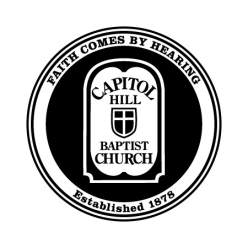 CORE Seminars – Theology of the ChurchCapitol Hill Baptist ChurchWeek 6: The Church GatheredI. Introduction What is the purpose of our weekly gatherings?II. The Purpose of the ChurchGuarding the “what” and “who” of the gospel.Matthew 16, 18Secondary implications of this purpose statement:The Great CommandmentThe Great CommissionThe New Testament calls churches to gather regularlyImplication #1: Our Gatherings Are Designed by GodWe need church gatherings as God has designed them.The “regulative” principle (vs. the “normative” principle).What does God call us to do in church?Pray (Col. 4:2-4, 1 Tim. 2:1-2)Read Scripture (1 Tim. 4:13, Col. 4:15)Listen to Preaching (Acts 2:42, 1 Tim. 4:13)Baptize (Matt. 28:19)Lord’s Supper (1 Cor. 11)Sing (Eph. 5:19, Heb 13:15)Give (1 Cor. 16:1-2)Three reasons to limit our services to these elementsWe don’t have warrant to bind a Christian’s conscience where Scripture doesn’t.  (Hebrews 10:25)God requires that we approach him in his wayThe Holy Spirit had good reasons for designing our gatherings as he did.A few areas of applicationUse this in evaluating a new church homeUse this to evaluate our own church’s servicesMake sure that you make use of all of what the Holy Spirit has given youImplication #2: God Has Special Purposes for Our Corporate WorshipSome thoughts on worship in general:Worship is “engaging with God on the terms that he purposes and in the way that he alone makes possible.” – David PetersonThree characteristics of worshipIt is response to God himselfIt encompasses our entire lives (Romans 12:1)It is delight in the beauty of God in ChristWhat’s so special about corporate worship?We hear a trustworthy messageWe worship together The ordinances